2024 Somerset County 4-H Alpaca Club ScholarshipScholarship recipient will receive a grant of $1000 provided that they will be attending a college, university or technical school full timeRequirements: Must be enrolled in a field of study in a 2 year college, 4 year university or technical schoolBe currently involved in a 4-H programA letter of recommendation from an adult currently active in the Somerset County    4-H ProgramBe a graduating senior or 13th grade member in good standingCriteria:Show All Participation, Achievement and Contributions to the 4-H Program;Exhibit exceptional leadership skillsDemonstrate personal growth and character development in 4-H.This application and letter of recommendation from an adult currently active in the Somerset County 4-H Program must be returned to the 4-H office by April 1st. Applications may be mailed or hand delivered in a sealed envelope to the office or emailed to SC4hscholarship@gmail.com.  We may want to contact your reference. Please have your reference include their address and phone number.________________________________________________________________________Personal InformationName:_______________________________________ Birthdate:__________________Address:________________________________________________________________________________________________________________________________________Phone Number:______________________ Cell Phone:_________________________Names of Parents/Guardians:______________________________________________Technical, College or University Institution which you are currently attending: ______________________________________________________________Your Signature:___________________________________________________________Parent/Guardian’s Signature:________________________________________________4-H Volunteer Reference’s Signature (Required): _______________________________Complete the following. Use a separate sheet of paper if necessary:4-H Club Participation and Achievement:             Total Number of years in 4-H_____List each club individually, including 4-H Prep. Please include the club’s name, number of years in each club, project area, offices held, club leader name and phone number using the following format:Club Name        # of years in club    Project Areas    Offices Held    Club Leader’s Name4-H Achievement:Leadership Roles:  Please provide a brief description of which committees you served on and activities planned and delivered to the 4-H Program and outside community.4-H Mentoring: Describe ways in which you have helped others within the 4-H Program.4-H Community Service: Describe the activities you participated in and any specific responsibilities you had for the activity.4-H County Participation: Describe the activities in which you participated, any specific responsibilities you had related to it, and the number of years you were involved.Activities Beyond 4-H: List activities and interests beyond 4-H (such as school, community, athletics, work, hobbies, music, etc.) in which you have participated. Highlight any leadership or special honors you have received in these activities.Essay: Please write an essay of 400 -500 words on how 4-H has impacted your educational goals. You should include: How will this grant help you in your study? How have your club divisions lead you to this field? What career path do you see yourself in and how did 4-H help you in that decision? Has there been an individual in 4-H that impacted your goals? (Please use a separate piece of paper and review your essay to ensure it reflects proper grammar, spelling, and punctuation).The Somerset County 4-H Alpaca Club Scholarship Committee
 will review all scholarship applicants.Scholarships will be awarded at the May 4-H Association Meeting.Please review your application to make sure it’s complete.Somerset County 4-H Association
310 Milltown RoadBridgewater, NJ 08807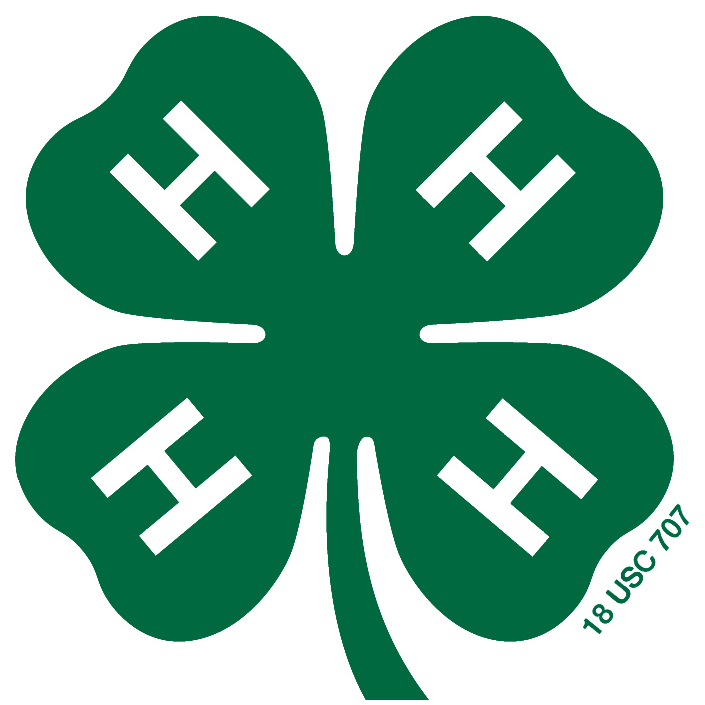 